Publicado en Valencia el 28/01/2016 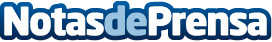 MyWiGo aumentó sus beneficios un 80% en 2015El sistema en la nube de MyWiGo se presentará el próximo mes de marzo, lo que supondrá una importante mejora en los servicios al usuario | El crecimiento internacional empezará en Norteamérica con la puesta en marcha del almacén logístico para atender a Sudamérica, Centroamérica y Caribe
Datos de contacto:Jonatan FatelevichCEO MywigoNota de prensa publicada en: https://www.notasdeprensa.es/mywigo-aumento-sus-beneficios-un-80-en-2015_1 Categorias: Nacional Hardware Valencia http://www.notasdeprensa.es